关于举办2020年中国（安徽）大学生茶文化创新大赛的通知（第二轮）为举办好2020年中国（安徽）大学生茶文化创新大赛，在第一轮通知的基础上，现将有关事项通知如下：一、决赛安排负责机构：大赛组委会比赛地点：安徽省黄山市屯溪区馨园国际大酒店比赛时间：2020年12月17日至19日二、茶文化创新作品提交办法1.提交茶文化创新作品时间：2020年12月5日至12月10日2.茶文化创新作品提交邮箱：hsulyxy2020@163.com3.茶文化创新作品创作以视频、PPT、文档等电子版形式提交，文件名统一为：学校名加团队名或个人名加作品名（文件内容中不得出现学校和个人信息），于报名截止日期前提交到大赛服务邮箱；报名后一般情况下不得更换选手、更改茶艺和茶文化作品名称等，如确因不可抗力需变更，应征得大赛秘书处同意。三、报到时间地点时间：12月18日地点：安徽省黄山市屯溪区馨园国际大酒店一楼大厅地址：安徽省黄山市屯溪区稽灵山路32号注意事项：报到时，参赛选手须携带身份证、学生证、报名表（加盖学校公章）、参赛学生承诺书；领队/指导教师须携带领队/指导教师承诺书。四、日程安排（1）团体竞赛注：具体日程安排以现场通知为准。（2）个人竞赛注：具体日程安排以现场通知为准。五、创新茶艺表演用桌样式及尺寸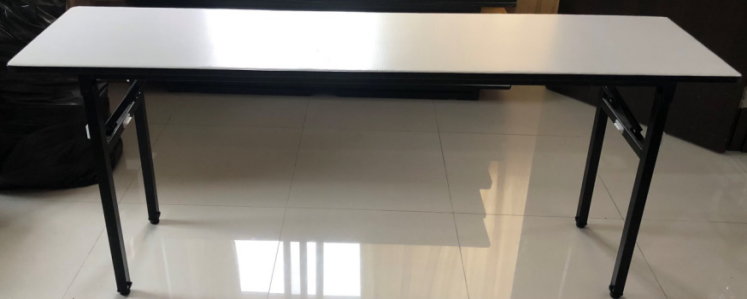 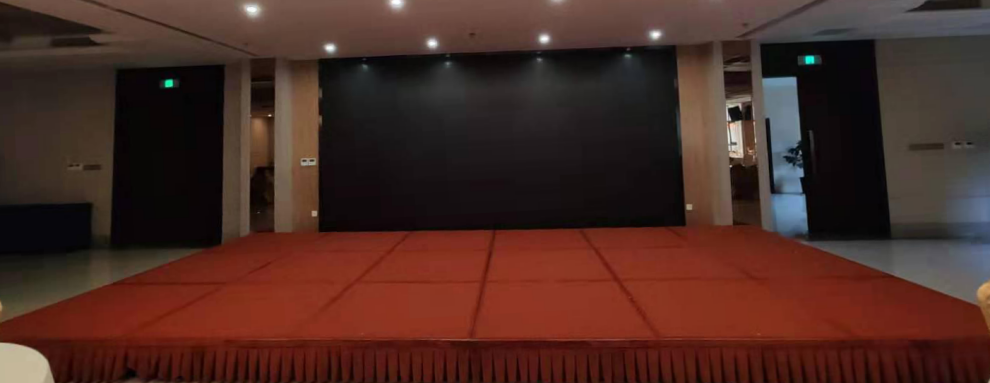 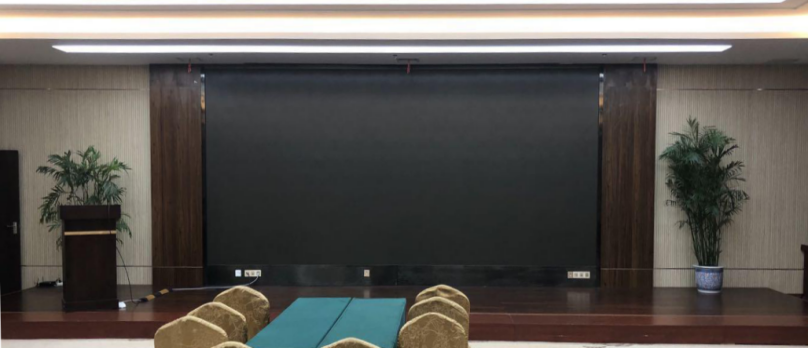 六、竞赛服务联系人：大赛秘书处办公室   联系电话：0559-2544806   大赛咨询QQ群：596627386	大赛网址：https://tour.hsu.edu.cn/cwhcxds/list.htm七、周边住宿酒店信息黄山馨园国际大酒店：350元/间，比赛酒店房间已预留，可直接于前台办理入住。黄山学院2020年 12月9日日期时间内容地点12月18日9:00-16:00报到；熟悉比赛场地馨园国际酒店一楼大厅12月18日17:00-18:00茶文化基础理论考试馨园国际酒店三楼会议室12月18日19:00领队协调会及创意表演抽签馨园国际酒店三楼会议室12月19日7:30-8:15团体选手备场检录、确认背景资料馨园国际酒店三楼会议室12月19日8:30-8:50开幕式馨园国际酒店三楼会议室12月19日9:00-12:00团体创意茶艺项目比赛馨园国际酒店三楼会议室12月19日13:00-13:30团体选手备场检录、确认背景资料馨园国际酒店三楼会议室12月19日13:30-17:30团体创意茶艺项目比赛馨园国际酒店三楼会议室日期时间内容地点12月18日9:00-16:00报到；熟悉比赛场地馨园国际酒店一楼大厅12月18日17:00-18:00茶文化基础理论考试馨园国际酒店三楼第三会议室12月18日19:00领队协调会&创意表演抽签馨园国际酒店三楼第三会议室12月19日7:30-8:15个人选手备场检录、确认背景资料馨园国际酒店一楼徽州厅12月19日8:30-8:50开幕式馨园国际酒店三楼第三会议室12月19日9:00-12:00个人创意茶艺项目比赛馨园国际酒店一楼徽州厅12月19日13:00-13:30个人选手备场检录、确认背景资料馨园国际酒店一楼徽州厅12月19日13:30-17:30个人创意茶艺项目比赛馨园国际酒店一楼徽州厅